НОД по развитию речи «День Победы — праздник дедов»Цель:Закрепление знаний детей о том, что давным – давно была Великая Отечественная война, на войне использовали военную технику, победили врага.Программные задачи:1.Развивающие:Развивать память, диалогическую речь детей.Активизировать речь детей:- существительные техника, лётчик, танкист, моряк,- прилагательное: военная,- обогащение словаря: артиллерист2.Образовательные:Расширять знания детей о военной технике, познакомить с военной машиной «Катюша».Закрепить знания детей о том, кто управляет военными машинами.3.Воспитательные:Развивать интерес к прошлому страны, её истории.Воспитывать чувство любви к Родине, желание жить в мире.Методы и приёмы:Словесные: художественное слово, вопросы к детям, объяснение, рассказ воспитателя, педагогическая оценка;Наглядные: игрушки – военная техника, письмо,Игровые: внезапное появление шарика «почтальона»Практические: рисование салюта.Оборудование и материалы:Шарик, письмо, игрушки – танк, корабль, самолёт, ТСО, игрушки «Военная техника».Предварительная работа:1. Рассматривание картин о В. О. войне, оформления стенда «Мой папа - солдат»2. Рассматривание иллюстраций «Военная техника», «Защитники Отечества».3. Консультация для родителей «Как провести праздник «День защитника Отечества» вместе с ребёнком».4. Рисование на тему «Наша армия родная»Ход занятияСтук в дверь.В. – Ребята, к нам Кто-то  в гости спешит, пойду, открою дверь.(Влетает шарик, к нитке привязан конверт)В. – Это кто к нам пожаловал, да это шарикВ. – Ребята это шарик необычный,шарик – почтальон. Принёс конверт большой нам.Сейчас мы посмотрим, что лежит в конверте.(Достаю приглашение из конверта.)В. – Это приглашение. Интересно, куда?(Читаю приглашение.)«Дорогие ребята, приглашаем вас на выставку игрушек военной техники, где вы познакомитесь с военными машинами, которые помогли солдатам во время войны победить врагов и сейчас охраняют нашу Родину. Вы вспомните, кто управляет этими машинами». Организаторы выставки.(Идём к выставке игрушек военной техники.)Игровая гимнастика:Шли по узенькой дорожке наши маленькие ножки,Руки тоже помогали, все махали да махали.Остановка. Сели. Встали. Снова  дружно зашагали.В. – Вот мы и пришли на выставку игрушек военной техники. Посмотрите, какие машины вы знаете? (самолёт, корабль, танк, вертолёт)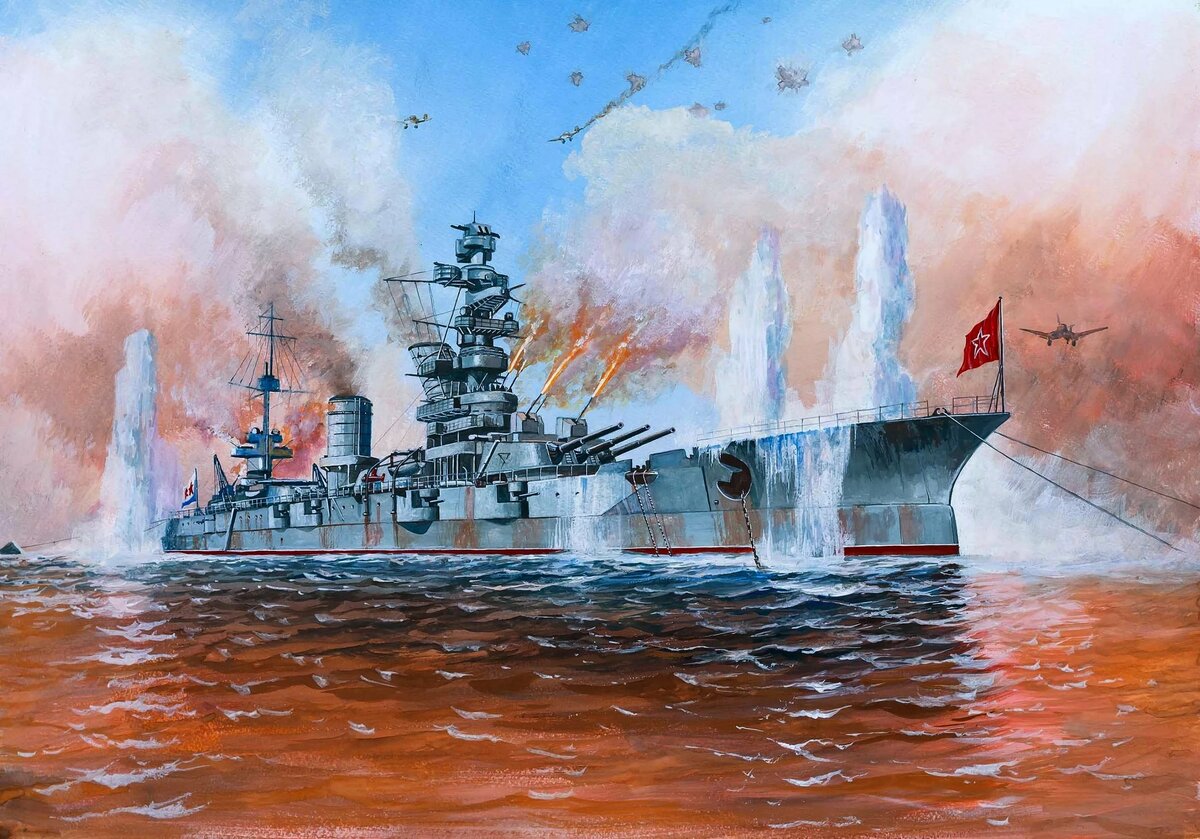 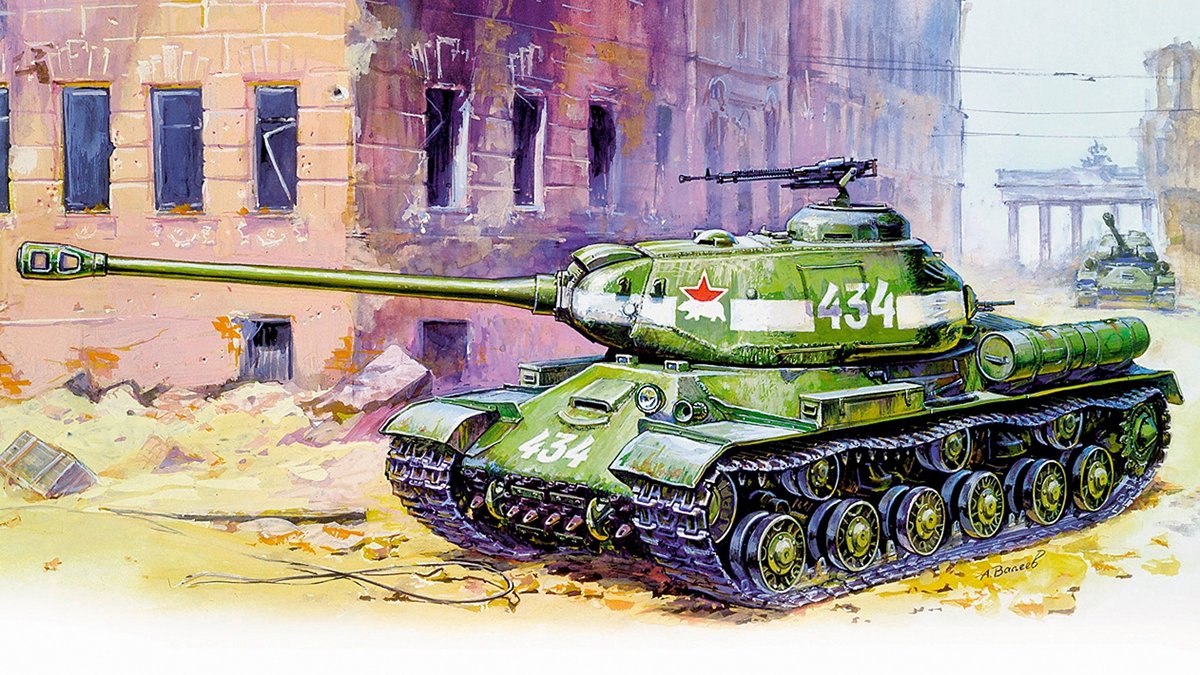 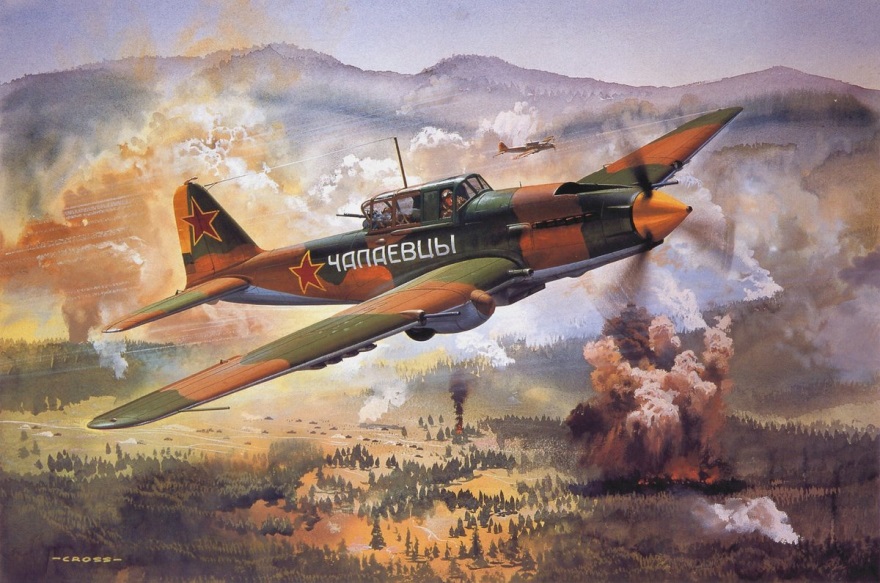 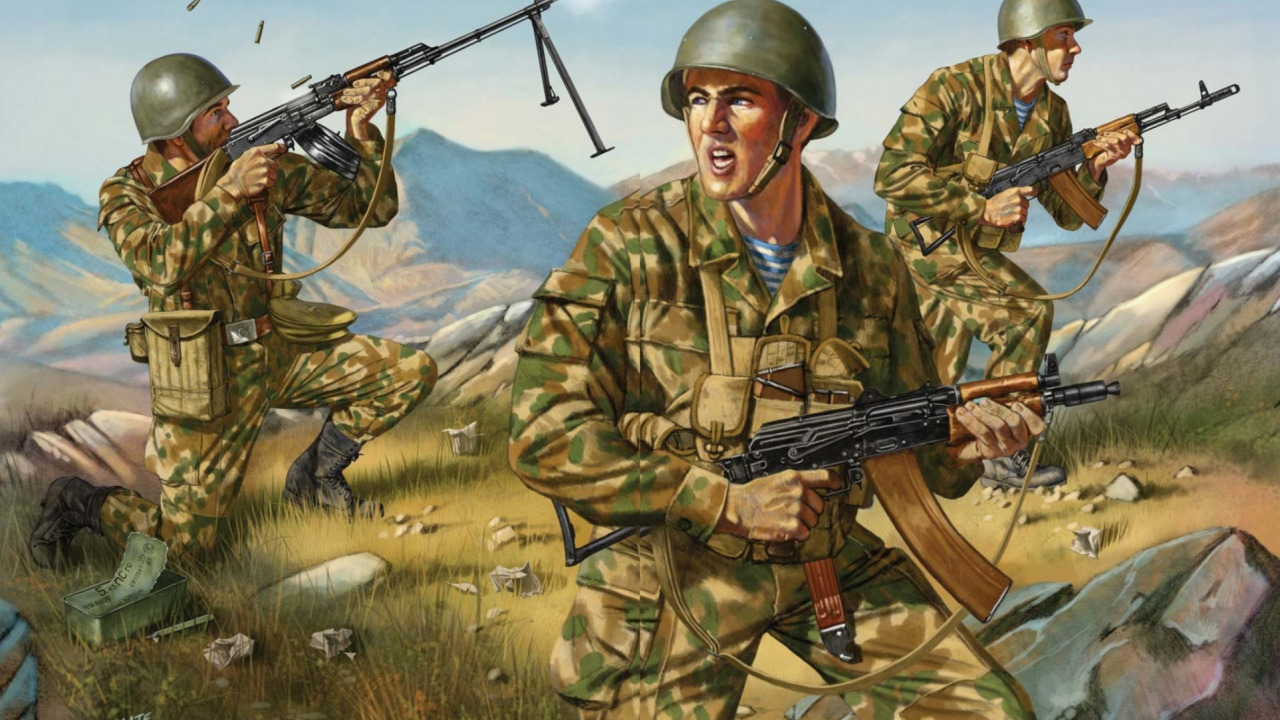 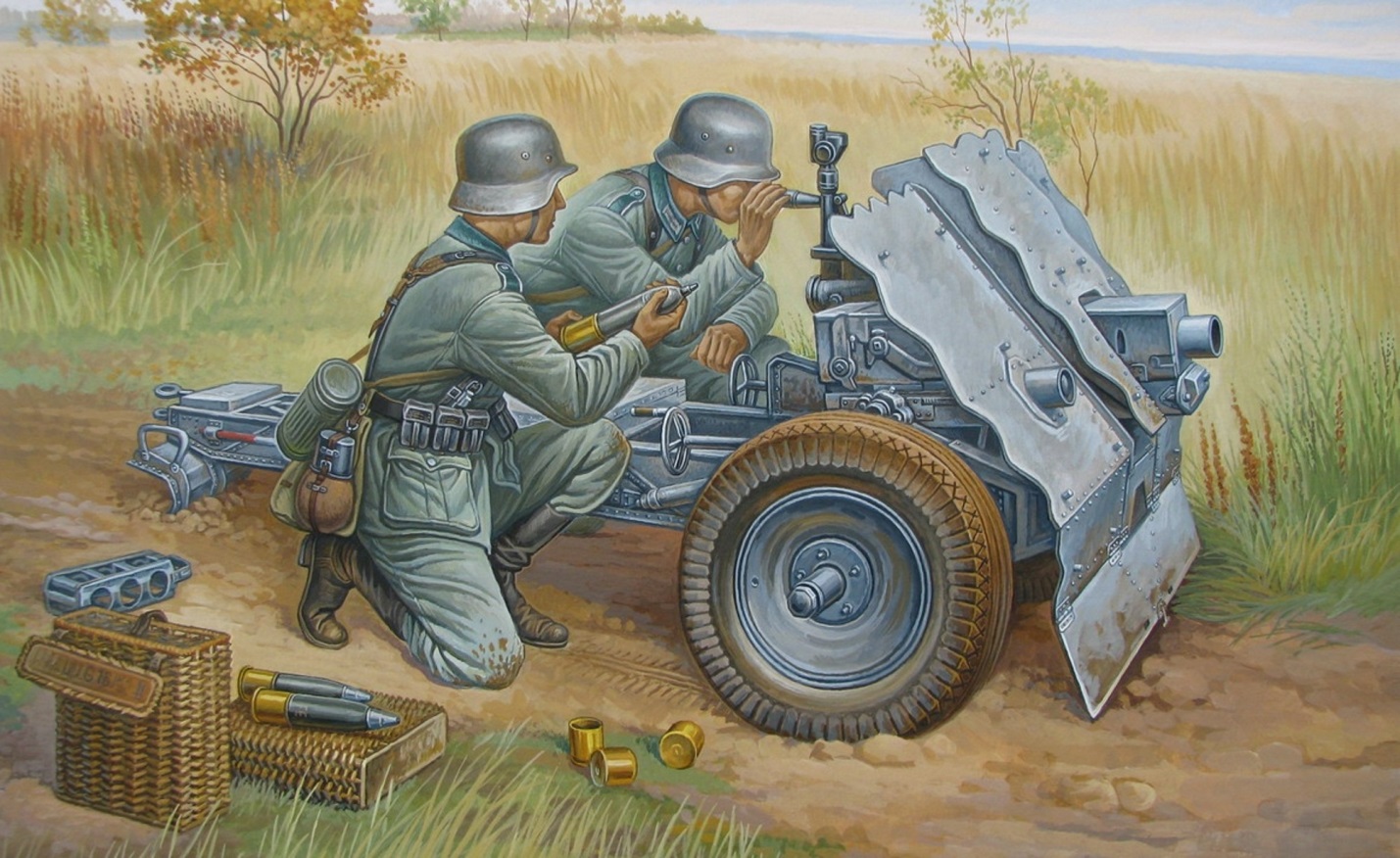 В. – Сегодня я вас познакомлю с новой военной машиной.«И на море и на суше по дорогам фронтовымХодит русская «катюша» ходит шагом боевым»Ребята, так говорили в то время о новой военной машине под названием «Катюша». Сейчас я вам её покажу. 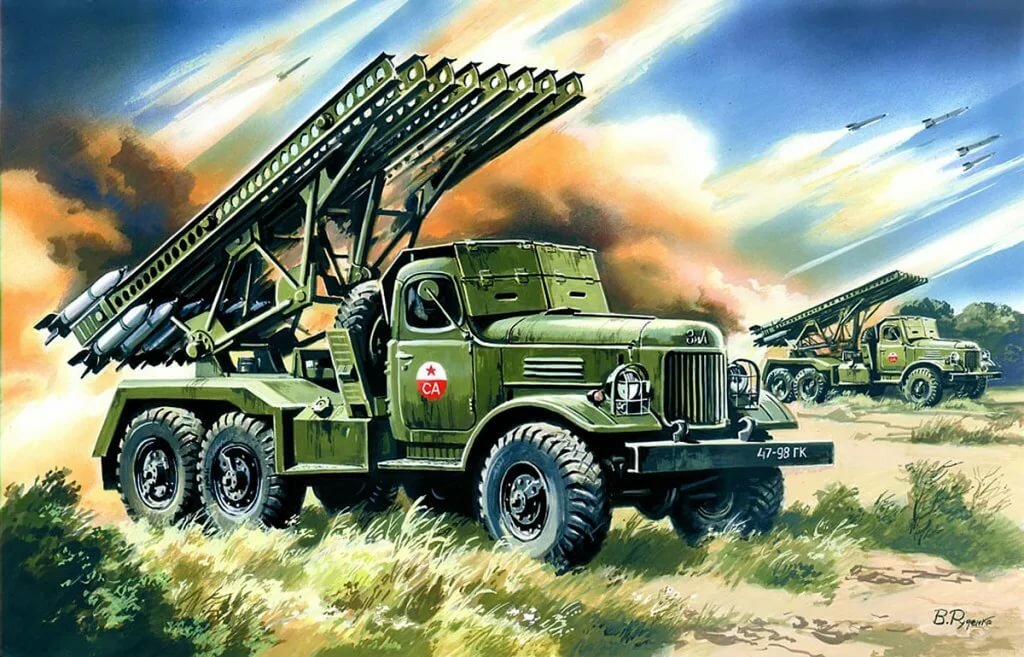 Она похожа на обычную машину. Только на ней находится ракетная установка. Она стреляла сразу несколькими снарядами. Враги очень боялись «Катюши», потому что о ней ничего не знали. Наши солдаты держали в тайне секрет её работы, а управлял ею артиллерист.Давайте все вместе скажем, кто управлял «Катюшей»(хоровые и индивидуальные ответы)В. – Ребята, а кто управляет самолётом? (лётчик)В. – Кто водит танки? (танкист)В. – Кто служит на корабле? (моряк)В. – Ребята, вам понравилась выставка машин?В. – А какие это машины? (военные) .В. – Ребята, мы с этими машинами обязательно поиграем, но позднее.В. – А вы хотите быть солдатами? Хорошо.- Давайте и мы с вами превратимся в солдат? Становитесь в круг и повернитесь друг за другом.Физминутка «На параде»:Как солдаты на параде,Мы шагаем ряд за рядом,Левой – раз, левой –раз -Посмотрите все на нас.Все захлопали в ладошки -Дружно, веселей!Застучали наши ножки -Громче и быстрей!По коленочкам ударим -Тише, тише, тише.Ручки, ручки, поднимаем -Выше, выше, выше.Завертелись наши ручки,Снова опустились.Мы на месте покружилисьИ остановились. Снова выстроились в ряд,Словно вышли на парад, Раз-два, раз-два.В. - Вот как мы дружно маршировали. Ребята как вы думаете, в войне могли победить одни моряки? Лётчики? Танкисты? Почему?В. – Правильно не могли.«Танкисты на танках рвутся в бой.Лётчики с неба ведут огонь.На море, на суше идет борьба.Нам всем победа очень нужна».В. – Ребята как вы думаете, война это хорошо или плохо? Почему? (ответы детей)В. – Ребята, я согласна с вами, война это плохо, пусть всегда будет мир на земле.Хотите послушать стихотворение о мире? Мир - это главное слово на свете,Мир очень нужен нашей планетеМир нужен взрослым,Мир нужен детямМир нужен всем.В. – Ребята, 9 мая – каждый год наша страна отмечает День Победы в Великой Отечественной войне. В этот день, звучат поздравления, песни, а вечером над городами нашей Родины расцветают праздничные салюты в честь победы. Давайте и мы сейчас нарисуем праздничный салют.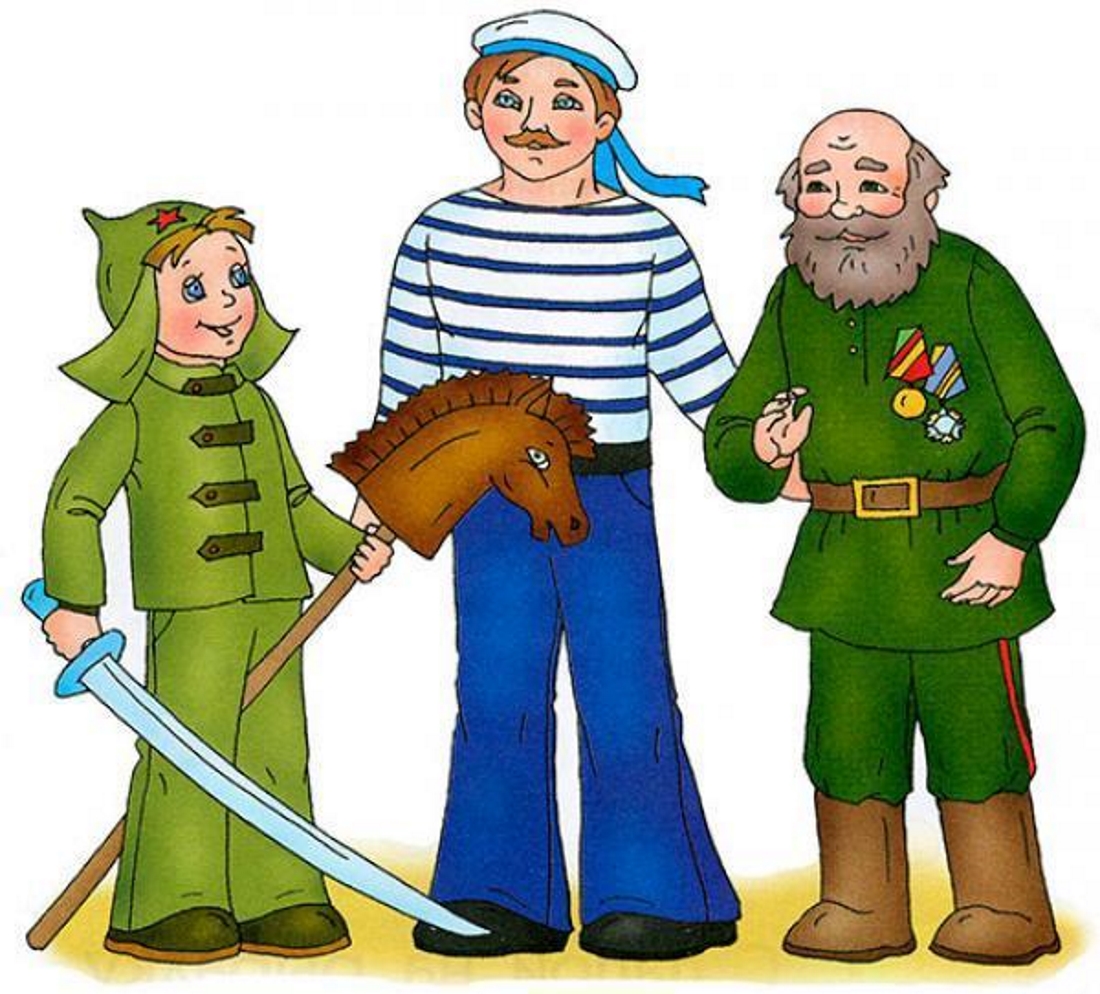 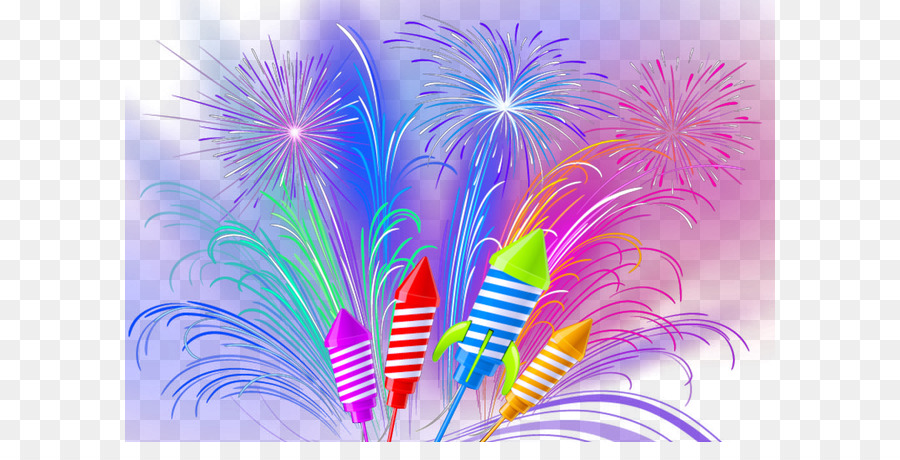 Включая музыку «День Победы» и рисуем.В. - Ребята, мне очень нравиться ваш салют, он получился ярким, красивым, праздничным. Скажите, какому празднику был посвящен наш салют? (Дню Победы)В. - Ребята, в День Победы мы покажем этот салют папам, мамам, бабушкам и дедушкам.День Победы – праздник дедовЭто праздник твой и мойПусть же чистым будет небоУ ребят над головойПусть гремят сегодня пушкиНа парадах и в кино.Мы за мир. Войны не нужноЭто точно решено.